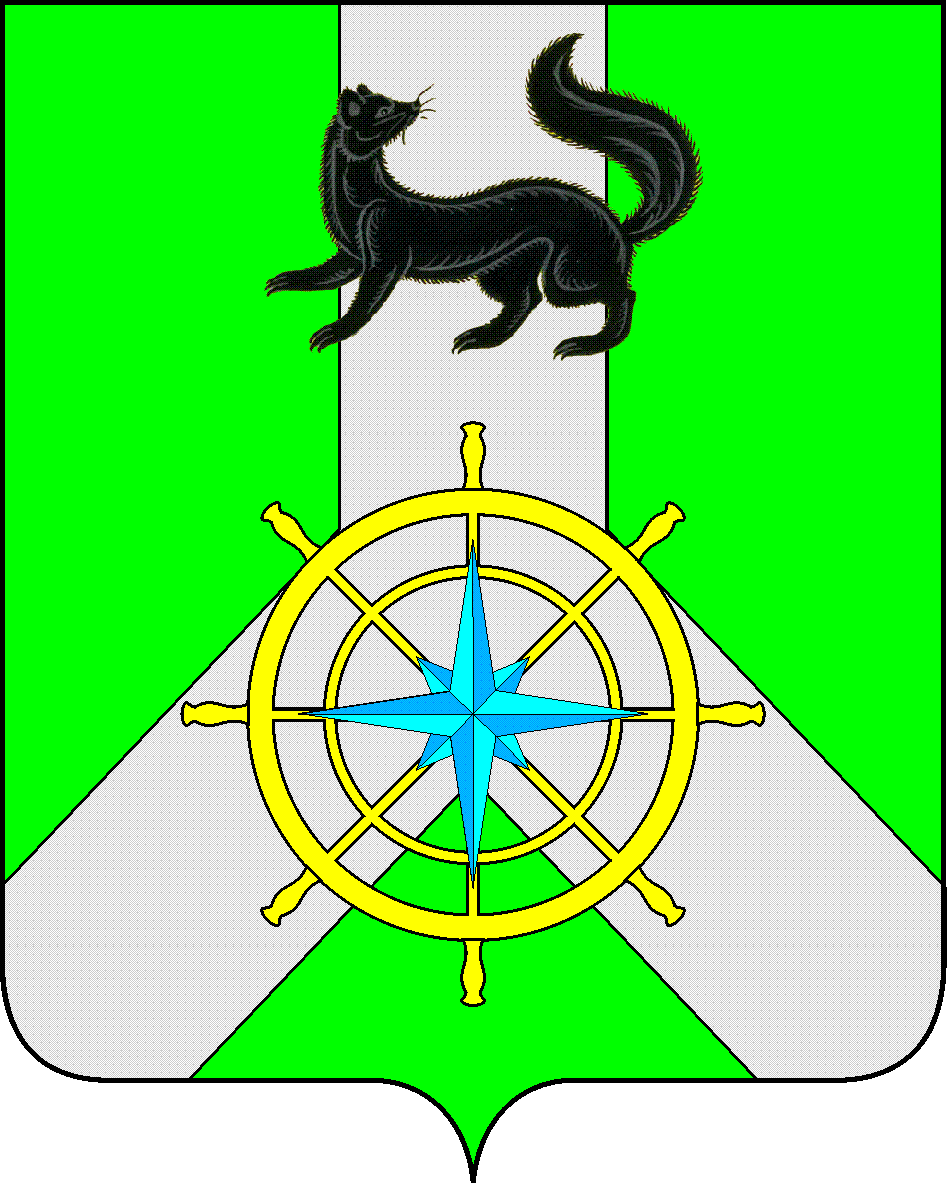 Р О С С И Й С К А Я   Ф Е Д Е Р А Ц И ЯИ Р К У Т С К А Я   О Б Л А С Т ЬК И Р Е Н С К И Й   М У Н И Ц И П А Л Ь Н Ы Й   Р А Й О НА Д М И Н И С Т Р А Ц И Я П О С Т А Н О В Л Е Н И ЕВ целях формирования благоприятных условий для развития малого и среднего предпринимательства в Киренском районе и корректировки объемов финансирования на текущий финансовый год,, в соответствии с Федеральным законом от 24 июля 2007 года №209-ФЗ «О развитии малого и среднего предпринимательства в Российской Федерации», постановлением мэра Киренского муниципального района от 31 августа 2011 г. № 507 «Об утверждении Положения о порядке разработки, утверждения и реализации долгосрочных целевых программ муниципального образования Киренский район ПОСТАНОВЛЯЮ:	1. Внести в МЦП «Поддержка и развитие малого и среднего предпринимательства в Киренском районе» на 2012-2014 годы», утверждённую постановлением мэра Киренского района № 818 от 08.12.2011 г.  следующие изменения:В разделе 1 «Паспорт программы»   п. «Объёмы и источники финансирования» изложить в новой редакции (приложение № 1).Приложения № 2, № 3   изложить в новой редакции (приложение №2, № 3).	2. Контроль за исполнением настоящего Постановления возложить на заместителя мэра по экономике и финансам Кирьянова С.И.3. .Данное постановление опубликовать в «Киренском районном вестнике».Мэр района 									П.Н. НеупокоевПриложение № 1ПАСПОРТмуниципальной целевой программы«Поддержка и развитие малого и среднего предпринимательства в Киренском районе» на 2012-2014 годыПриложение № 2к муниципальной целевой программе «Поддержка и развитие малого исреднего предпринимательства вКиренском районе» на 2012-2014 годыСИСТЕМА МЕРОПРИЯТИЙ МУНИЦИПАЛЬНОЙ ЦЕЛЕВОЙ ПРОГРАММЫ«ПОДДЕРЖКА И РАЗВИТИЕ МАЛОГО И СРЕДНЕГО ПРЕДПРИНИМАТЕЛЬСТВА В КИРЕНСКОМ РАЙОНЕ»НА 2012-2014 ГОДЫ (далее Программа)*финансирование данного мероприятия предусмотрено в бюджете Киренского муниципального района по статье «Финансирование расходов по созданию условий для обеспечения поселений, входящих в состав муниципального района услугами торговли» и  в итог по Программе не считается.Приложение  № 3к муниципальной целевой программе«Поддержка и развитие малого исреднего предпринимательства вКиренском районе» на 2012-2014 годыНАПРАВЛЕНИЯ И ОБЪЕМЫ ФИНАНСИРОВАНИЯ
МУНИЦИПАЛЬНОЙ ЦЕЛЕВОЙ ПРОГРАММЫ
«ПОДДЕРЖКА И РАЗВИТИЕ МАЛОГО И СРЕДНЕГО ПРЕДПРИНИМАТЕЛЬСТВА В КИРЕНСКОМ РАЙОНЕ» НА 2012-2014 ГОДЫ(далее Программа)от 10 сентября 2013 г.№  714г.КиренскО внесении изменений в МЦП «Поддержка иразвитие малого и среднего предпринимательства в Киренском районе» на 2012-2014 годы. Наименование характеристик ПрограммыСодержание характеристик ПрограммыНаименование ПрограммыМуниципальная целевая программа «Поддержка и развитие малого и среднего предпринимательства в Киренском районе» на 2012-2014 годыОснование для разработки ПрограммыФедеральный закон от 24 июля 2007 года №209-ФЗ «О развитии малого и среднего предпринимательства в Российской Федерации», Распоряжением Правительства Иркутской области от 22 июля 2010 года №143-рп «О разработке долгосрочной целевой программы «Поддержка и развитие малого и среднего предпринимательства в Иркутской области» на 2011-2012 годы».Заказчик ПрограммыАдминистрация Киренского муниципального районаРазработчик ПрограммыОтдел по анализу и прогнозированию социально-экономического развития, торговле и бытовому обслуживанию администрации Киренского муниципального районаАдминистратор ПрограммыОтдел по анализу и прогнозированию социально-экономического развития, торговле и бытовому обслуживанию администрации Киренского муниципального районаИсполнитель ПрограммыОтдел по анализу и прогнозированию социально-экономического развития, торговле и бытовому обслуживанию администрации Киренского муниципального районаЦель ПрограммыПовышение конкурентоспособности субъектов малого и среднего предпринимательства (далее СМСП) на районном, межрайонном и межрегиональном рынках путем создания благоприятных условий для развития малого и среднего предпринимательства на территории Киренского районаЗадачи Программы1.Формирование благоприятной внешней среды развития малого и среднего предпринимательства.2.Усиление рыночных позиций СМСП.Сроки реализации Программы2012-2014 годы Объемы и источники финансирования ПрограммыИсточником финансирования Программы являются средства:районного бюджета – 653,6 тыс. руб. в т.ч.2012 год –157 тыс. руб.,2013 год –31,6 тыс. руб.2014 год – 465 тыс. руб.областного бюджета – 900 тыс. руб.в том числе:2012 год –300 тыс. руб.,2013 год –600 тыс. руб.2014 год – 0 тыс. руб.Ожидаемые конечные результаты реализации Программы и показатели социально-экономической эффективности1.Увеличение количества малых предприятий до 433 ед. на 100 тыс. населения Киренского района.2.Увеличение доли занятых на малых предприятиях до 25 % к общему количеству занятых в экономике Киренского района.3.Увеличение средней численности работников на малых предприятиях до 2200 чел.4.Увеличение объема инвестиций в основной капитал СМСП до 6000 тыс. рублей.5.Увеличение объемов отгруженных товаров собственного производства, выполненных работ и услуг собственными силами малых предприятий до 800 тыс. рублей.6.Увеличение количества получателей финансовой поддержки до 8 СМСП в год.№ п/пЦели, задачи, мероприятия ПрограммыСрок реализации мероприятий ПрограммыОбъем финансирования, тыс.руб.Объем финансирования, тыс.руб.Объем финансирования, тыс.руб.Объем финансирования, тыс.руб.Исполнитель мероприятия Программы№ п/пЦели, задачи, мероприятия ПрограммыСрок реализации мероприятий ПрограммыФинансовые средства, всегоФинансовые средства, всегоФинансовые средства, всегоРайонный бюджетИсполнитель мероприятия ПрограммыЦель Программы – повышение конкурентоспособности субъектов малого и среднего предпринимательства (далее СМСП) на районном, межрайонном и межрегиональном рынках путем создания благоприятных условий для развития малого и среднего предпринимательства на территории Киренского районаЦель Программы – повышение конкурентоспособности субъектов малого и среднего предпринимательства (далее СМСП) на районном, межрайонном и межрегиональном рынках путем создания благоприятных условий для развития малого и среднего предпринимательства на территории Киренского районаЦель Программы – повышение конкурентоспособности субъектов малого и среднего предпринимательства (далее СМСП) на районном, межрайонном и межрегиональном рынках путем создания благоприятных условий для развития малого и среднего предпринимательства на территории Киренского районаЦель Программы – повышение конкурентоспособности субъектов малого и среднего предпринимательства (далее СМСП) на районном, межрайонном и межрегиональном рынках путем создания благоприятных условий для развития малого и среднего предпринимательства на территории Киренского районаЦель Программы – повышение конкурентоспособности субъектов малого и среднего предпринимательства (далее СМСП) на районном, межрайонном и межрегиональном рынках путем создания благоприятных условий для развития малого и среднего предпринимательства на территории Киренского районаЦель Программы – повышение конкурентоспособности субъектов малого и среднего предпринимательства (далее СМСП) на районном, межрайонном и межрегиональном рынках путем создания благоприятных условий для развития малого и среднего предпринимательства на территории Киренского районаЦель Программы – повышение конкурентоспособности субъектов малого и среднего предпринимательства (далее СМСП) на районном, межрайонном и межрегиональном рынках путем создания благоприятных условий для развития малого и среднего предпринимательства на территории Киренского районаЦель Программы – повышение конкурентоспособности субъектов малого и среднего предпринимательства (далее СМСП) на районном, межрайонном и межрегиональном рынках путем создания благоприятных условий для развития малого и среднего предпринимательства на территории Киренского районаЗадача 1. Формирование благоприятной внешней среды развития малого и среднего предпринимательстваЗадача 1. Формирование благоприятной внешней среды развития малого и среднего предпринимательстваЗадача 1. Формирование благоприятной внешней среды развития малого и среднего предпринимательстваЗадача 1. Формирование благоприятной внешней среды развития малого и среднего предпринимательстваЗадача 1. Формирование благоприятной внешней среды развития малого и среднего предпринимательстваЗадача 1. Формирование благоприятной внешней среды развития малого и среднего предпринимательстваЗадача 1. Формирование благоприятной внешней среды развития малого и среднего предпринимательстваЗадача 1. Формирование благоприятной внешней среды развития малого и среднего предпринимательстваВсего по задаче 1Всего по задаче 12012-2014 годы, в т.ч.30,38430,38430,38430,3842012 год15,38415,38415,38415,3842013 год00002014 год151515151.1.Информационная и консультационная поддержка СМСП1.1.Информационная и консультационная поддержка СМСП1.1.Информационная и консультационная поддержка СМСП1.1.Информационная и консультационная поддержка СМСП1.1.Информационная и консультационная поддержка СМСП1.1.Информационная и консультационная поддержка СМСП1.1.Информационная и консультационная поддержка СМСП1.1.Информационная и консультационная поддержка СМСП1.1.1Публикация информационных материалов в газете «Ленские зори»2012-2014 годы, в т.ч.31,38431,38431,38431,384Отдел по анализу и прогнозированию социально-экономического развития, торговле и бытовому обслуживанию2012 год13,38413,38413,38413,3842013 год00002014 год101010101.1.2Обеспечение информированности СМСП о проводимых мероприятиях в сфере поддержки малого и среднего бизнеса, облегчение доступа к деловой информации2012-2014 годы, в т.ч.Без финансированияБез финансированияБез финансированияБез финансированияОтдел по анализу и прогнозированию социально-экономического развития, торговле и бытовому обслуживанию2012 годБез финансированияБез финансированияБез финансированияБез финансирования2013 годБез финансированияБез финансированияБез финансированияБез финансирования2014 годБез финансированияБез финансированияБез финансированияБез финансирования1.1.3Публикация на сайте информационных материалов по вопросам развития СМСП.2012-2014 годы, в т.ч.Без финансированияБез финансированияБез финансированияБез финансированияОтдел по анализу и прогнозированию социально-экономического развития, торговле и бытовому обслуживанию2012 годБез финансированияБез финансированияБез финансированияБез финансирования2013 годБез финансированияБез финансированияБез финансированияБез финансирования2014 годБез финансированияБез финансированияБез финансированияБез финансирования1.2.Поддержка в области повышения квалификации кадров СМСП1.2.Поддержка в области повышения квалификации кадров СМСП1.2.Поддержка в области повышения квалификации кадров СМСП1.2.Поддержка в области повышения квалификации кадров СМСП1.2.Поддержка в области повышения квалификации кадров СМСП1.2.Поддержка в области повышения квалификации кадров СМСП1.2.Поддержка в области повышения квалификации кадров СМСП1.2.Поддержка в области повышения квалификации кадров СМСП1.2.1Организация проведения семинаров, круглых столов по вопросам предпринимательской деятельности2012-2014 годы, в т.ч.10101010Отдел по анализу и прогнозированию социально-экономического развития, торговле и бытовому обслуживанию2012 год22222013 год00002014 год55551.2.2Поддержка СМСП в области подготовки, переподготовки и повышения квалификации кадров2012-2014 годы, в т.ч.0000Отдел по анализу и прогнозированию социально-экономического развития, торговле и бытовому обслуживанию2012 год00002013 год00002014 год00001.2.3Содействие развитию молодежного предпринимательства2012-2014 годы, в т.ч.0000Отдел по анализу и прогнозированию социально-экономического развития, торговле и бытовому обслуживанию2012 год00002013 год00002014 год0000Задача 2. Усиление рыночных позиций СМСПЗадача 2. Усиление рыночных позиций СМСПЗадача 2. Усиление рыночных позиций СМСПЗадача 2. Усиление рыночных позиций СМСПЗадача 2. Усиление рыночных позиций СМСПЗадача 2. Усиление рыночных позиций СМСПЗадача 2. Усиление рыночных позиций СМСПЗадача 2. Усиление рыночных позиций СМСПВсего по задаче 2Всего по задаче 22012-2014 годы, в т.ч.623,216623,216623,216623,2162012 год141,616141,616141,616141,6162013 год31,631,631,631,62014 год4504504504502.1. Финансовая поддержка СМСП и организаций, образующих инфраструктуру поддержки СМСП2.1. Финансовая поддержка СМСП и организаций, образующих инфраструктуру поддержки СМСП2.1. Финансовая поддержка СМСП и организаций, образующих инфраструктуру поддержки СМСП2.1. Финансовая поддержка СМСП и организаций, образующих инфраструктуру поддержки СМСП2.1. Финансовая поддержка СМСП и организаций, образующих инфраструктуру поддержки СМСП2.1. Финансовая поддержка СМСП и организаций, образующих инфраструктуру поддержки СМСП2.1. Финансовая поддержка СМСП и организаций, образующих инфраструктуру поддержки СМСП2.1. Финансовая поддержка СМСП и организаций, образующих инфраструктуру поддержки СМСП2.1.1Создание организации, осуществляющей микрофинансовую деятельность2012-2014 годы, в т.ч.0000Отдел по анализу и прогнозированию социально-экономического развития, торговле и бытовому обслуживанию2012 год00002013 год00002014 год00002.1.2Предоставление финансовой поддержки на создание собственного бизнеса  в приоритетных сферах предпринимательства2012-2014 годы, в т.ч.300300300300Отдел по анализу и прогнозированию социально-экономического развития, торговле и бытовому обслуживанию2012 год1001001001002013 год00002014 год2002002002002.1.3Субсидирование части затрат на технологическое присоединение к объектам электросетевого хозяйства2012-2014 годы, в т.ч.50505050Отдел по анализу и прогнозированию социально-экономического развития, торговле и бытовому обслуживанию2012 год00002013 год00002014 год505050502.1.4Содействие повышению энергоэффективности производства СМСП2012-2014 годы, в т.ч.50505050Отдел по анализу и прогнозированию социально-экономического развития, торговле и бытовому обслуживанию2012 год00002013 год00002014 год505050502.1.5Субсидирование на компенсацию части процентной ставки по кредитам и части затрат по уплате лизинговых платежей2012-2014 годы, в т.ч.50505050Отдел по анализу и прогнозированию социально-экономического развития, торговле и бытовому обслуживанию2012 год00002013 год00002014 год505050502.1.6Поддержка начинающих – гранты начинающим на создание собственного бизнеса2012-2014 годы, в т.ч.73,21673,21673,21673,2162012 год41,61641,61641,61641,6162013 год31,631,631,631,62014 год00002.2. Поддержка СМСП в области инноваций и промышленного производства2.2. Поддержка СМСП в области инноваций и промышленного производства2.2. Поддержка СМСП в области инноваций и промышленного производства2.2. Поддержка СМСП в области инноваций и промышленного производства2.2. Поддержка СМСП в области инноваций и промышленного производства2.2. Поддержка СМСП в области инноваций и промышленного производства2.2. Поддержка СМСП в области инноваций и промышленного производства2.2. Поддержка СМСП в области инноваций и промышленного производства2.2.1Поддержка начинающих малых инновационных компаний2012-2014 годы, в т.ч.50505050Отдел по анализу и прогнозированию социально-экономического развития, торговле и бытовому обслуживанию2012 год00002013 год00002014 год505050502.2.2Поддержка действующих инновационных компаний2012-2014 годы, в т.ч.50505050Отдел по анализу и прогнозированию социально-экономического развития, торговле и бытовому обслуживанию2012 год00002013 год00002014 год50505050Задача 3.Создание развитой сети предприятий розничной торговли и повышение территориальной и экономической доступности товаров для населенияЗадача 3.Создание развитой сети предприятий розничной торговли и повышение территориальной и экономической доступности товаров для населенияЗадача 3.Создание развитой сети предприятий розничной торговли и повышение территориальной и экономической доступности товаров для населенияЗадача 3.Создание развитой сети предприятий розничной торговли и повышение территориальной и экономической доступности товаров для населенияЗадача 3.Создание развитой сети предприятий розничной торговли и повышение территориальной и экономической доступности товаров для населенияЗадача 3.Создание развитой сети предприятий розничной торговли и повышение территориальной и экономической доступности товаров для населенияЗадача 3.Создание развитой сети предприятий розничной торговли и повышение территориальной и экономической доступности товаров для населенияЗадача 3.Создание развитой сети предприятий розничной торговли и повышение территориальной и экономической доступности товаров для населения3.1.Обеспечение территориальной и физической доступности3.1.Обеспечение территориальной и физической доступности3.1.Обеспечение территориальной и физической доступности3.1.Обеспечение территориальной и физической доступности3.1.Обеспечение территориальной и физической доступности3.1.Обеспечение территориальной и физической доступности3.1.Обеспечение территориальной и физической доступности3.1.Обеспечение территориальной и физической доступности3.1.1.Формирование на территории района современной торговой инфраструктуры, с учетом нормативов минимальной обеспеченности населения площадью торговых объектов.2012-2014 годы, в т.ч.Без финансированияБез финансированияБез финансированияБез финансированияОтдел по анализу и прогнозированию социально-экономического развития, торговле и бытовому обслуживанию2012 годБез финансированияБез финансированияБез финансированияБез финансирования2013 годБез финансированияБез финансированияБез финансированияБез финансирования2014 годБез финансированияБез финансированияБез финансированияБез финансирования3.1.2.Корректировка схемы размещения нестационарных торговых объектов, ликвидация несанкционированной торговли.2012-2014 годы, в т.ч.Без финансированияБез финансированияБез финансированияБез финансированияОтдел по анализу и прогнозированию социально-экономического развития, торговле и бытовому обслуживанию2012 годБез финансированияБез финансированияБез финансированияБез финансирования2013 годБез финансированияБез финансированияБез финансированияБез финансирования2014 годБез финансированияБез финансированияБез финансированияБез финансирования3.1.3.Формирование торгового реестра хозяйствующих субъектов, осуществляющих торговую деятельность на территории района2012-2014 годы, в т.ч.Без финансированияБез финансированияБез финансированияБез финансированияОтдел по анализу и прогнозированию социально-экономического развития, торговле и бытовому обслуживанию2012 годБез финансированияБез финансированияБез финансированияБез финансирования2013 годБез финансированияБез финансированияБез финансированияБез финансирования2014 годБез финансированияБез финансированияБез финансированияБез финансирования3.2.Обеспечение экономической доступности3.2.Обеспечение экономической доступности3.2.Обеспечение экономической доступности3.2.Обеспечение экономической доступности3.2.Обеспечение экономической доступности3.2.Обеспечение экономической доступности3.2.Обеспечение экономической доступности3.2.Обеспечение экономической доступности3.2.1.Проведение мониторинга цен на товары первой необходимости2012-2014 годы, в т.ч.Без финансированияБез финансированияБез финансированияБез финансированияОтдел по анализу и прогнозированию социально-экономического развития, торговле и бытовому обслуживанию2012 годБез финансированияБез финансированияБез финансированияБез финансирования2013 годБез финансированияБез финансированияБез финансированияБез финансирования2014 годБез финансированияБез финансированияБез финансированияБез финансирования3.2.2.Возмещение организациям торговли транспортных расходов по доставке социально значимых товаров в отдаленные и труднодоступные населенные пункты района*2012-2014 годы, в т.ч.6496,25* (в т.ч. 5840,2 – обл. б.)656,04*656,04*656,04*Отдел по анализу и прогнозированию социально-экономического развития, торговле и бытовому обслуживанию2012 год3789,24*( в т.ч. 3403,9 – обл. б.)385,34*385,34*385,34*2013 год2707,01* (в т.ч. 2436,3 – обл. б.)270,7*270,7*270,7*2014 год00003.2.3.Организация проведения на территории района ярмарок «выходного дня»2012-2014 годы, в т.ч.Без финансированияБез финансированияБез финансированияБез финансированияОтдел по анализу и прогнозированию социально-экономического развития, торговле и бытовому обслуживанию2012 годБез финансированияБез финансированияБез финансированияБез финансирования2013 годБез финансированияБез финансированияБез финансированияБез финансирования2014 годБез финансированияБез финансированияБез финансированияБез финансирования3.2.4.Привлечение хозяйствующих субъектов торговли к участию в торгах и аукционах по закупке товаров для муниципальных нужд2012-2014 годы, в т.ч.Без финансированияБез финансированияБез финансированияБез финансированияОтдел по анализу и прогнозированию социально-экономического развития, торговле и бытовому обслуживанию2012 годБез финансированияБез финансированияБез финансированияБез финансирования2013 годБез финансированияБез финансированияБез финансированияБез финансирования2014 годБез финансированияБез финансированияБез финансированияБез финансирования3.3.Повышение качества и культуры торгового обслуживания3.3.Повышение качества и культуры торгового обслуживания3.3.Повышение качества и культуры торгового обслуживания3.3.Повышение качества и культуры торгового обслуживания3.3.Повышение качества и культуры торгового обслуживания3.3.Повышение качества и культуры торгового обслуживания3.3.Повышение качества и культуры торгового обслуживания3.3.Повышение качества и культуры торгового обслуживания3.3.1.Проведение ежегодного конкурса среди торговых предприятий всех форм собственности2012-2014 годы, в т.ч.Без финансированияБез финансированияБез финансированияБез финансированияОтдел по анализу и прогнозированию социально-экономического развития, торговле и бытовому обслуживанию2012 годБез финансированияБез финансированияБез финансированияБез финансирования2013 годБез финансированияБез финансированияБез финансированияБез финансирования2014 годБез финансированияБез финансированияБез финансированияБез финансирования3.3.2.Организация «горячих линий» по выявлению нарушений в сфере розничной торговли2012-2014 годы, в т.ч.Без финансированияБез финансированияБез финансированияБез финансированияОтдел по анализу и прогнозированию социально-экономического развития, торговле и бытовому обслуживанию2012 годБез финансированияБез финансированияБез финансированияБез финансирования2013 годБез финансированияБез финансированияБез финансированияБез финансирования2014 годБез финансированияБез финансированияБез финансированияБез финансированияВсего по ПрограммеВсего по Программе2012-2014 годы, в т.ч.653,6653,6653,6653,62012 год1571571571572013 год31,631,631,631,62014 год465465465465Источники финансированияОбъемы финансирования, тыс.руб.Объемы финансирования, тыс.руб.Объемы финансирования, тыс.руб.Объемы финансирования, тыс.руб.Источники финансированияВсего2012 год2013 год2014 годСредства районного бюджета653,615731,6465Средства областного бюджета9003006000Прочие средства0000